PLATT C of E PRIMARY SENDCo JOB DESCRIPTION AND PERSON SPECIFICATION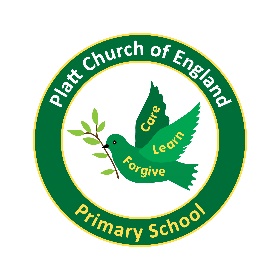 The role will include:Strategic development of SEN policy and provision; including having a strategic overview of the provision and ensuring it is of the highest quality. You will ensure that SEN   support is entwined throughout all of the school development strategies.Operations for SEND provision. Including maintaining records and provision maps for all children on register. Supporting colleagues with strategies to help children on the register or who we believe may require to be on the register at a later date. Being a key point of contact to external agencies and families for children with additional needs.Champion for our pupils with SEND Identify and co-ordinate the support required for children with additional needs. Secure relevant funding and support for children. Promote opportunities and challenge non inclusive practice at all times. Qualifications and TrainingQualified Teacher Status or Newly Qualified TeacherSENDCo Qualification (or willing to train)Abilities and SkillsHigh level organisational skills and an ability to take on new things.Effective behaviour management skills.Effective communication and interpersonal skills.Excellent standard of written English.Ability to plan, teach and assess effectively and to a high standard.Ability to lead, motivate and influence others effectively.Ability to identify successful inclusion strategies for all children and work with adults to ensure these are successfully deployed.Mentoring and coaching skills to support team members.Personable and caring to build trust with families quickly.Highly organised.Knowledge and UnderstandingKnowledge of current educational issues.Understanding of national strategies.Knowledge of how children learn and knowledge of strategies for those with barriers to learning.Thorough understanding of and commitment to equality of opportunity.Understanding of the Christian ethos of the school.Understanding and knowledge of child protection responsibilities and systems.Understanding of pupil premium and strategies to ensure pupils are given the best life opportunities.Other RequirementsWork effectively with families and the wider community.Knowledge and understanding of the principles of assessment and effective record-keeping and their use to promote the educational and personal developments of the pupils.Professional and committed to children with SEN being given opportunities to fully succeed.Platt C of E are committed to equality of opportunity and to safeguarding children; successful candidates will be subject to an enhanced Disclosure and Barring Service (DBS) check.